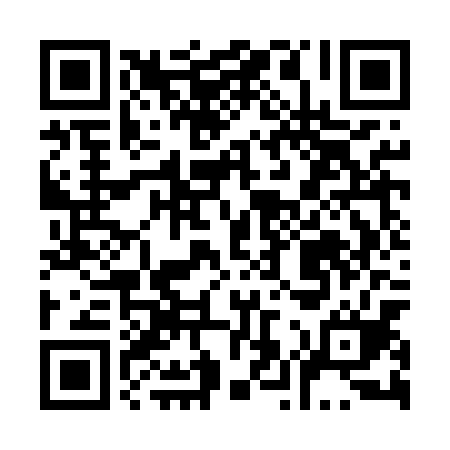 Ramadan times for Wolka Goloska, PolandMon 11 Mar 2024 - Wed 10 Apr 2024High Latitude Method: Angle Based RulePrayer Calculation Method: Muslim World LeagueAsar Calculation Method: HanafiPrayer times provided by https://www.salahtimes.comDateDayFajrSuhurSunriseDhuhrAsrIftarMaghribIsha11Mon4:084:086:0011:473:405:365:367:2112Tue4:054:055:5811:473:415:385:387:2313Wed4:034:035:5511:473:435:395:397:2514Thu4:004:005:5311:473:445:415:417:2715Fri3:583:585:5111:463:465:435:437:2916Sat3:553:555:4911:463:475:445:447:3117Sun3:533:535:4611:463:485:465:467:3318Mon3:503:505:4411:453:505:485:487:3519Tue3:483:485:4211:453:515:505:507:3720Wed3:453:455:3911:453:535:515:517:3921Thu3:423:425:3711:453:545:535:537:4122Fri3:403:405:3511:443:555:555:557:4323Sat3:373:375:3211:443:575:565:567:4524Sun3:343:345:3011:443:585:585:587:4725Mon3:323:325:2811:433:596:006:007:4926Tue3:293:295:2611:434:016:026:027:5127Wed3:263:265:2311:434:026:036:037:5328Thu3:243:245:2111:424:036:056:057:5529Fri3:213:215:1911:424:046:076:077:5730Sat3:183:185:1611:424:066:086:088:0031Sun4:154:156:1412:425:077:107:109:021Mon4:124:126:1212:415:087:127:129:042Tue4:094:096:1012:415:097:137:139:063Wed4:074:076:0712:415:117:157:159:084Thu4:044:046:0512:405:127:177:179:115Fri4:014:016:0312:405:137:187:189:136Sat3:583:586:0012:405:147:207:209:157Sun3:553:555:5812:405:167:227:229:188Mon3:523:525:5612:395:177:247:249:209Tue3:493:495:5412:395:187:257:259:2210Wed3:463:465:5112:395:197:277:279:25